Colombia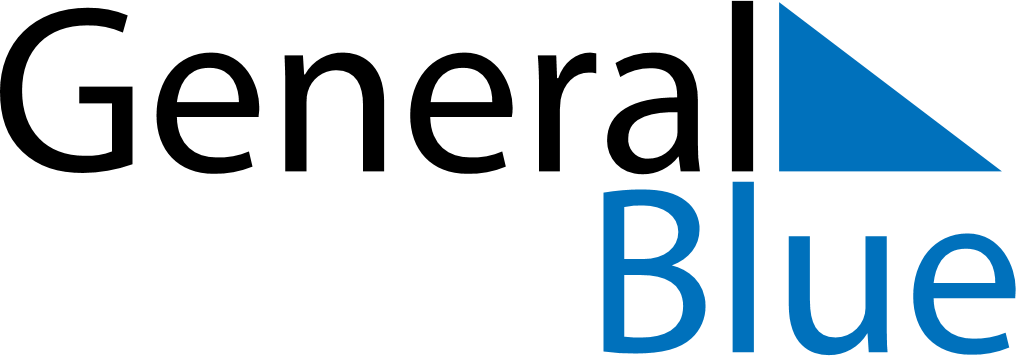 ColombiaColombiaColombiaColombiaColombiaColombiaColombiaJanuary 2024January 2024January 2024January 2024January 2024January 2024January 2024January 2024MondayTuesdayWednesdayThursdayFridaySaturdaySunday12345678910111213141516171819202122232425262728293031February 2024February 2024February 2024February 2024February 2024February 2024February 2024February 2024MondayTuesdayWednesdayThursdayFridaySaturdaySunday1234567891011121314151617181920212223242526272829March 2024March 2024March 2024March 2024March 2024March 2024March 2024March 2024MondayTuesdayWednesdayThursdayFridaySaturdaySunday12345678910111213141516171819202122232425262728293031 Jan 1: New Year’s DayJan 8: EpiphanyMar 24: Palm SundayMar 25: Saint JosephMar 28: Maundy ThursdayMar 29: Good FridayMar 31: Easter Sunday